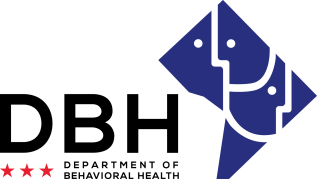 Government of the District of ColumbiaDepartment of Behavioral Health (DBH)District of Columbia Opioid Response (DCOR2) Grant Opportunities RFA# RM0 DOR092520Please check the Competition applied for:Competition 1: Hospital-Based Peers 		☐Yes	☐No
Competition 2: Crisis Stabilization 		☐Yes	☐No
Competition 3: Peer-Operated Centers 	☐Yes 	☐NoCompetition 4: Peer Recovery Housing 	☐Yes	☐NoApplicant Profile_________________________________________Signature of Authorized Representative Please complete RFA Abstract on next page.APPLICANT NAME:
TYPE OF ORGANIZATION:
__Non-Profit Org.      __Commercial (For-Profit) Org.EIN/Federal Tax ID No.:DUNS No.:Primary Contact Person/Title:EIN/Federal Tax ID No.:DUNS No.:Primary Contact Person/Title:EIN/Federal Tax ID No.:DUNS No.:Primary Contact Person/Title:Second Contact Person/Title:Street Address:   City, State ZIP:Telephone:Fax:Email:Ward: Organization Website:Name of Authorized Representative (Official Signatory):Title:Email Address:Phone Number:RFA Abstract (Required, Limit 200 words)